Publish Your Self AssessmentYou will now attach and/or embed your self-assessment to the bottom of the blog post with the artifact you have chosen. You may choose to make this post private or public. After placing your artifact on a blog post, follow the instructions below.Categories - Self-AssessmentTags - Now tag your post using the tag that corresponds to the competency that you have written about. You can choose more than one. Please use lower case letters and be exact.#creativethinkingcc#communicationcc#criticalthinkingcc#socialresponsibilitycc#personalidentitycc#personalawarenessccUse the Add Document button located at the top of your post page and embed your self-assessment at the bottom of your blog post.Publish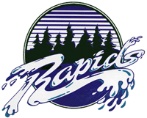 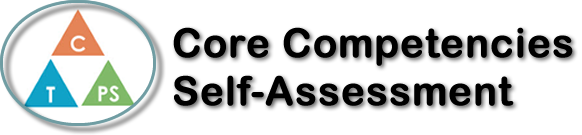 Name: Shir khan YousofiDate: March – 10 – 2020 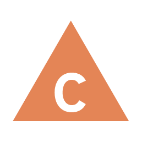 How does the artifact you selected demonstrate strengths & growth in the communication competency?In what ways might you further develop your communication competency?In the beginning of English 12 class I thought English will be easier but now I realize that’s not as I thought. But now I develop my thinking competency. The artifact that had largest contribution for my competency are all reading portions. I had read more then 10 different kind of reading sources, which include poetries, short stories, and novels. And in the future I would like to improve to make choices that will help me create my intended impact on an audience or situation, and I need to place my work and that of others in a border context. I need to improve my ability on determine my own framework and criteria for tasks that involve critical thinking at last I need to consider that do not fit with my beliefs.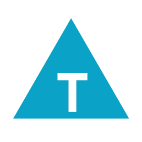 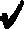 How does the artifact you selected demonstrate strengths & growth in the thinking competencies?In what ways might you further develop your thinking competencies?In the beginning of English 12 class I thought English will be easier but now I realize that’s not as I thought. But now I develop my thinking competency. The artifact that had largest contribution for my competency are all reading portions. I had read more then 10 different kind of reading sources, which include poetries, short stories, and novels. And in the future I would like to improve to make choices that will help me create my intended impact on an audience or situation, and I need to place my work and that of others in a border context. I need to improve my ability on determine my own framework and criteria for tasks that involve critical thinking at last I need to consider that do not fit with my beliefs.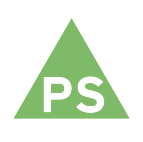 How does the artifact you selected demonstrate strengths & growth in the personal & social competencies?In what ways might you further develop your personal & social competencies?In the beginning of English 12 class I thought English will be easier but now I realize that’s not as I thought. But now I develop my thinking competency. The artifact that had largest contribution for my competency are all reading portions. I had read more then 10 different kind of reading sources, which include poetries, short stories, and novels. And in the future I would like to improve to make choices that will help me create my intended impact on an audience or situation, and I need to place my work and that of others in a border context. I need to improve my ability on determine my own framework and criteria for tasks that involve critical thinking at last I need to consider that do not fit with my beliefs.